Obkresli oválná vajíčka ve směru šipek a na košíku obloučky od tečky k tečce. 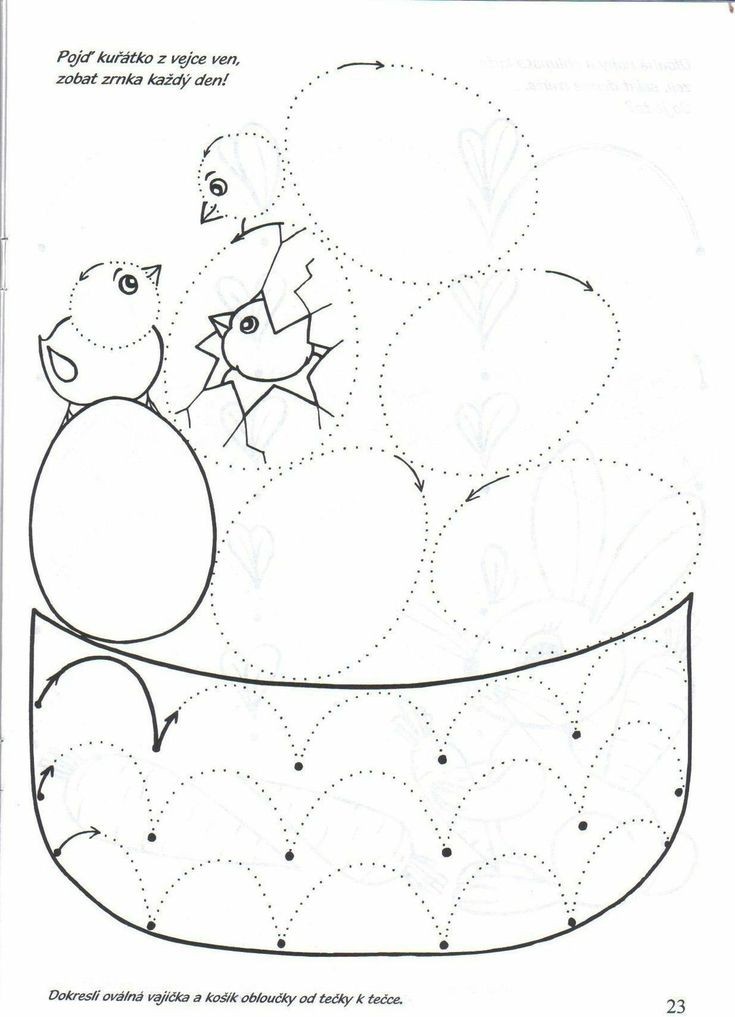 Obrázky vystřihni a seřaď tak, jak jdou za sebou (podle posloupnosti děje). 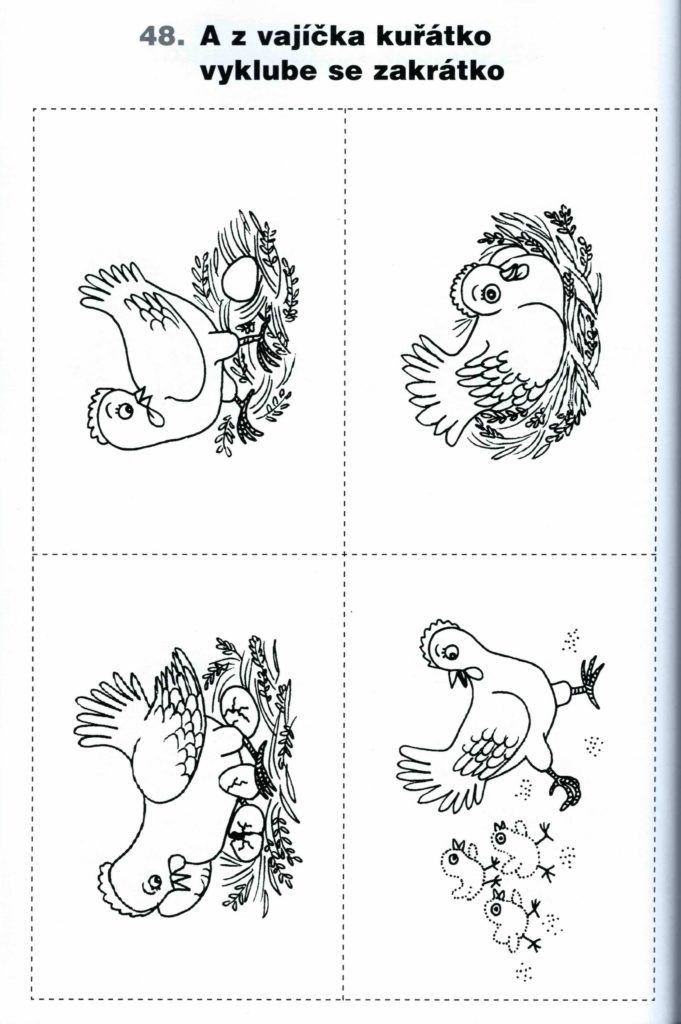 V každé řadě má být pět obrázku. Dokresli obrázek, který tam chybí. 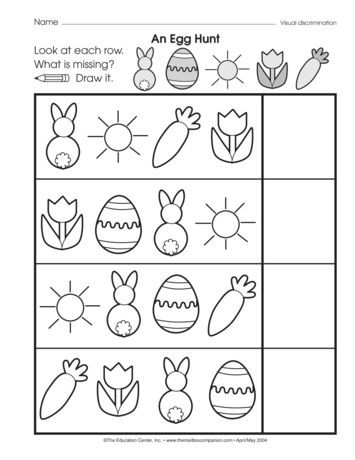 Domaluj druhou polovinu vajíčka a vajíčko vybarvi.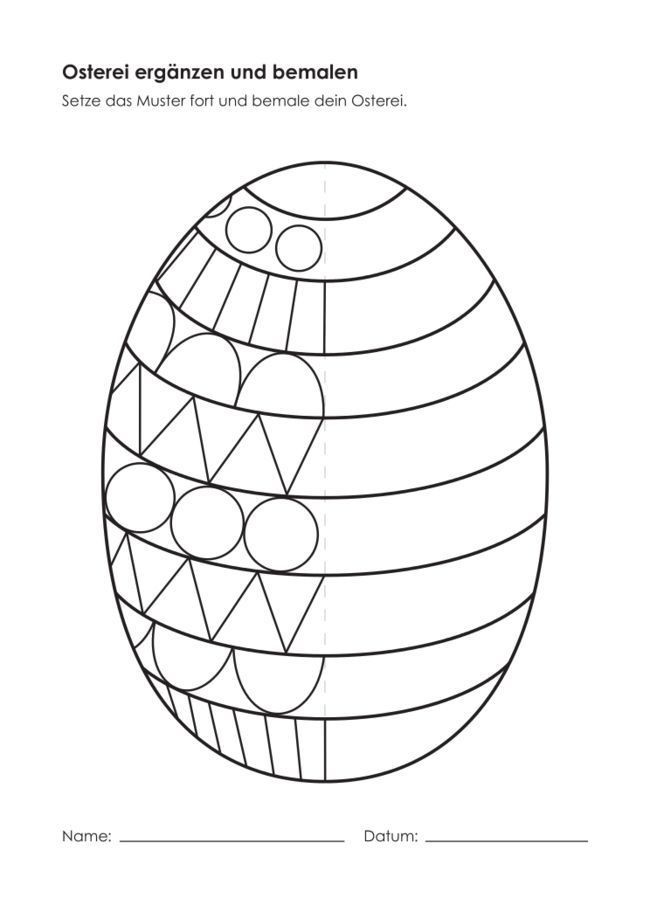 